PACIENT (unifikovaný štítek)                                                  * není-li zaškrtnuto, jde o RUTINU                                                                                            ŽADATELMATERIÁL K VYŠETŘENÍ – označte      POŽADAVKY NA VYŠETŘENÍ – označte       PACIENT (unifikovaný štítek)                                                 * není-li zaškrtnuto, jde o RUTINU                                                                                              ŽADATEL  	MATERIÁL K VYŠETŘENÍ – označte      POŽADAVKY NA VYŠETŘENÍ – označte      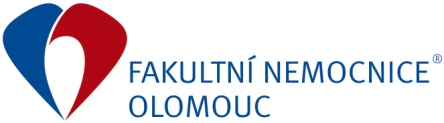  Fm-L009-035-IMUNO-004,  verze č.: 1, str. 1/2ŽÁDANKA O IMUNOGENETICKÉ VYŠETŘENÍÚstav imunologie imunologie@fnol.cz, příjem mater. tel.: 585 632 376I. P. Pavlova 185/6, 779 00 OlomoucTel. 588 441 111, E-mail: info@fnol.cz IČ: 00098892 ŽÁDANKA O IMUNOGENETICKÉ VYŠETŘENÍÚstav imunologie imunologie@fnol.cz, příjem mater. tel.: 585 632 376ID - číslo pojištěnce: (není-li RČ, pak datum narození)ID - číslo pojištěnce: (není-li RČ, pak datum narození)STATIM *Jméno a příjmení:Jméno a příjmení:Jméno a příjmení:VITÁLNÍ INDIKACE *Adresa:Adresa:Adresa: M     ŽKód zdravotní pojišťovny (plátce):Kód zdravotní pojišťovny (plátce): M     ŽKód zdravotní pojišťovny (plátce):Kód zdravotní pojišťovny (plátce): M     ŽKód zdravotní pojišťovny (plátce):Kód zdravotní pojišťovny (plátce):Razítko pracoviště: (adresa, IČP, odbornost)Razítko, IČL a podpis lékaře:Razítko pracoviště: (adresa, IČP, odbornost)Razítko, IČL a podpis lékaře:Razítko pracoviště: (adresa, IČP, odbornost)Razítko, IČL a podpis lékaře:Razítko pracoviště: (adresa, IČP, odbornost)Razítko, IČL a podpis lékaře:Razítko pracoviště: (adresa, IČP, odbornost)Telefon žadatele:** uveďte skutečné datum odběru (nikoliv datum vystavení žádanky)Datum a čas odběru **Datum a čas příjmu periferní krev v EDTA      tkáň       (lokalita:………..…)    BAL            brush periferní krev v EDTA      tkáň       (lokalita:………..…)    BAL            brush periferní krev v EDTA      tkáň       (lokalita:………..…)    BAL            brush periferní krev v EDTA      tkáň       (lokalita:………..…)    BAL            brush periferní krev srážlivá      výpotek (lokalita:……….….)     jiný:  periferní krev srážlivá      výpotek (lokalita:……….….)     jiný: Informovaný souhlas pacienta:  založen ve zdravotnické dokumentaci *)Informovaný souhlas pacienta:  založen ve zdravotnické dokumentaci *)*) Pacient souhlasí s uchováním BM na Ústavu imunologie:                            ANO     NE*)  Pacient souhlasí s anonymním využitím BM v lékařské vědě a výzkumu:    ANO     NE  imunogenet. panel: vyšetření rizika infekce TEP   imunogenet. panel: OSA                              sekvenování DNA (vyplňte gen/panel):       ……………………………………………………….   imunogenet. panel: vyšetření rizika infekce TEP   imunogenet. panel: OSA                              sekvenování DNA (vyplňte gen/panel):       ……………………………………………………….  izolace a uchování DNA grant/studie……………..……………… jiné: ……………………………...……… Fm-L009-035-IMUNO-004,  verze č.: 1, str. 1/2 Fm-L009-035-IMUNO-004,  verze č.: 1, str. 1/2 Fm-L009-035-IMUNO-004,  verze č.: 1, str. 1/2ŽÁDANKA O IMUNOGENETICKÉ VYŠETŘENÍÚstav imunologie imunologie@fnol.cz, příjem mater. tel.: 585 632 376ŽÁDANKA O IMUNOGENETICKÉ VYŠETŘENÍÚstav imunologie imunologie@fnol.cz, příjem mater. tel.: 585 632 376ŽÁDANKA O IMUNOGENETICKÉ VYŠETŘENÍÚstav imunologie imunologie@fnol.cz, příjem mater. tel.: 585 632 376I. P. Pavlova 185/6, 779 00 OlomoucTel. 588 441 111, E-mail: info@fnol.cz IČ: 00098892I. P. Pavlova 185/6, 779 00 OlomoucTel. 588 441 111, E-mail: info@fnol.cz IČ: 00098892ŽÁDANKA O IMUNOGENETICKÉ VYŠETŘENÍÚstav imunologie imunologie@fnol.cz, příjem mater. tel.: 585 632 376ŽÁDANKA O IMUNOGENETICKÉ VYŠETŘENÍÚstav imunologie imunologie@fnol.cz, příjem mater. tel.: 585 632 376ŽÁDANKA O IMUNOGENETICKÉ VYŠETŘENÍÚstav imunologie imunologie@fnol.cz, příjem mater. tel.: 585 632 376ID - číslo pojištěnce: (není-li RČ, pak datum narození)ID - číslo pojištěnce: (není-li RČ, pak datum narození)STATIM *Jméno a příjmení:Jméno a příjmení:Jméno a příjmení:VITÁLNÍ INDIKACE *Adresa:Adresa:Adresa: M     ŽKód zdravotní pojišťovny (plátce):Kód zdravotní pojišťovny (plátce): M     ŽKód zdravotní pojišťovny (plátce):Kód zdravotní pojišťovny (plátce): M     ŽKód zdravotní pojišťovny (plátce):Kód zdravotní pojišťovny (plátce):Razítko pracoviště: (adresa, IČP, odbornost)Razítko, IČL a podpis lékaře:Razítko pracoviště: (adresa, IČP, odbornost)Razítko, IČL a podpis lékaře:Razítko pracoviště: (adresa, IČP, odbornost)Razítko, IČL a podpis lékaře:Razítko pracoviště: (adresa, IČP, odbornost)Razítko, IČL a podpis lékaře:Razítko pracoviště: (adresa, IČP, odbornost)Telefon žadatele:** uveďte skutečné datum odběru (nikoliv datum vystavení žádanky)Datum a čas odběru **Datum a čas příjmu periferní krev v EDTA      tkáň       (lokalita:………..…)    BAL            brush periferní krev v EDTA      tkáň       (lokalita:………..…)    BAL            brush periferní krev v EDTA      tkáň       (lokalita:………..…)    BAL            brush periferní krev v EDTA      tkáň       (lokalita:………..…)    BAL            brush periferní krev srážlivá      výpotek (lokalita:……….….)     jiný:  periferní krev srážlivá      výpotek (lokalita:……….….)     jiný: Informovaný souhlas pacienta:  založen ve zdravotnické dokumentaci *)Informovaný souhlas pacienta:  založen ve zdravotnické dokumentaci *)*) Pacient souhlasí s uchováním BM na Ústavu imunologie:                            ANO     NE*)  Pacient souhlasí s anonymním využitím BM v lékařské vědě a výzkumu:    ANO     NE  imunogenet. panel: vyšetření rizika infekce TEP   imunogenet. panel: OSA                              sekvenování DNA (vyplňte gen/panel):       ……………………………………………………….  izolace a uchování DNA grant/studie…………..……………… jiné: …………………………...………Pokyny k odběru:POŽADAVKY NA ODBĚR BIOLOGICKÉHO MATERIÁLU (BM):6-9 ml nesrážlivé krve (EDTA) + 6-9 ml srážlivé krve (s gelem)laboratoř nevyšetřuje vzorky bez označení (každá zkumavka) a bez řádně vyplněné žádanky při indikaci molekulárně-genetického vyšetření je nezbytné k žádance přiložit řádně vyplněný Informovaný souhlas s imunogenetickým vyšetřením po odběru nesrážlivé krve je nutno ihned zkumavku promíchat, jinak dojde ke sražení vzorkusrážlivou krev, popř. sérum / krev v EDTA nutno uchovávat při 2- a doručit do 4 hod po odběrupožadavky na vyšetření, která nejsou uvedena v tabulce, je možno zadat v kolonce „Jiné“použití výsledků k výzkumným, publikačním a přednáškovým účelům je podmíněno písemným souhlasem laboratořeSpektrum prováděných vyšetření a pokyny k odběru BM jsou uvedeny na adrese www.fnol.cz – sekce „Lékaři a odborníci“ – menu: Laboratorní vyšetření  –  Katalog laboratorních vyšetření a v Laboratorním manuálu Ústavu imunologie, který je dostupný na adrese www.fnol.cz – sekce „Kliniky a oddělení“ – „Ústav imunologie“ menu: Pro pacienty (žadatele o vyšetření).Pokyny k odběru:POŽADAVKY NA ODBĚR BIOLOGICKÉHO MATERIÁLU (BM): 6-9 ml nesrážlivé krve (EDTA) + 6-9 ml srážlivé krve (s gelem)laboratoř nevyšetřuje vzorky bez označení (každá zkumavka) a bez řádně vyplněné žádanky při indikaci molekulárně-genetického vyšetření je nezbytné k žádance přiložit řádně vyplněný Informovaný souhlas s imunogenetickým vyšetřením po odběru nesrážlivé krve je nutno ihned zkumavku promíchat, jinak dojde ke sražení vzorkusrážlivou krev, popř. sérum / krev v EDTA nutno uchovávat při 2- a doručit do 4 hod po odběrupožadavky na vyšetření, která nejsou uvedena v tabulce, je možno zadat v kolonce „Jiné“použití výsledků k výzkumným, publikačním a přednáškovým účelům je podmíněno písemným souhlasem laboratořeSpektrum prováděných vyšetření a pokyny k odběru BM jsou uvedeny na adrese www.fnol.cz – sekce „Lékaři a odborníci“ – menu: Laboratorní vyšetření  –  Katalog laboratorních vyšetření a v Laboratorním manuálu Ústavu imunologie, který je dostupný na adrese www.fnol.cz – sekce „Kliniky a oddělení“ – „Ústav imunologie“ menu: Pro pacienty (žadatele o vyšetření).